ПАСПОРТ № 20благоустройства общественной территории сельского поселения Русскинская по состоянию на 05.10.2017г.I. Общие сведенияII. Характеристика физического состоянияПриложение: Схема общественной территории Дата проведения инвентаризации – «05_» октября 2017 г.Схема общественной территории	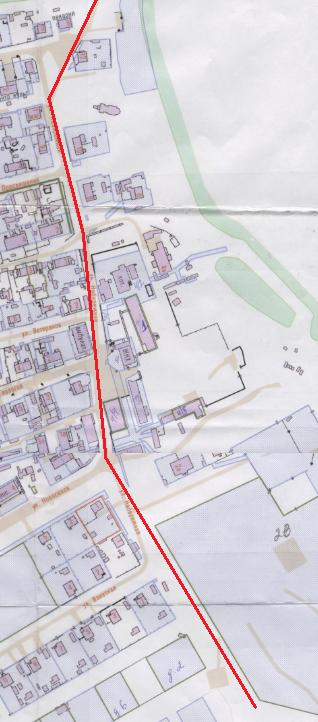 N п/пНаименование показателяЕдиница измеренияЗначение показателя1.Адрес (местоположение) общественной территории-Ул. Набережная2.Кадастровый номер земельного участка (квартала)--3.Численность населения, имеющего удобный пешеходный доступ к общественной территориитыс. человек2,04.Общая площадь общественной территориикв. метров4968,95.Оценка физического состояния общественной территории (благоустроенная (неблагоустроенная)неблагоустроенная6.Вид территории (парк, сквер, набережная, площадь и т.д.)N п/пНаименование показателяЕдиница измеренияЗначение показателя1.Наличие твердого покрытия, всегокв. метров4968,9в том числе:твердого покрытия дорогкв. метров4968,9твердого покрытия проездовкв. метровтвердого покрытия тротуаровкв. метров2.Наличие малых архитектурных форм и элементов благоустройства, всегоштук0в том числе:осветительных приборовштук12урнштук-скамеекштук-декоративных скульптурштук-иных элементовштук-3.Наличие приспособлений для маломобильных групп населения, всегоштук0том числе:опорных поручнейштукпандусовштуксъездовштук4.Потребность в ремонте твердого покрытия, всегокв. метров4968,9в том числе:твердого покрытия дорогкв. метров4968,9твердого покрытия проездовкв. метровтвердого покрытия тротуаровкв. метров-5.Потребность в установке малых архитектурных форм и элементов благоустройства, всегоштук12в том числе:осветительных приборовштук4урнштук4скамеекштук4декоративных скульптурштукиных элементовштук6.Потребность в установке приспособлений для маломобильных групп населения,всегоштук-в том числе:опорных поручнейштукпандусовштуксъездовштук-